REGULAMENTEO KARTNATION 2022Regras GeraisO KartNation ocorre entre os meses de Fevereiro e Dezembro, divido em 12 etapas;Cada etapa é composta por treino qualificatório, seguido de corrida;As etapas finais (11ª e 12ª) ocorrerão no mesmo dia, sendo a 12ª etapa sem treino qualificatório e largada com grid invertido, de acordo com a posição de chegada de cada piloto na 11ª etapa;SuperKN (SE OCORRER) - Excepcionalmente na 6ª etapa (SuperKN), não haverá treino qualificatório e a ordem de largada será com grid invertido, de acordo com a pontuação do campeonato;EnduranceKN (SE OCORRER) - O regulamento para o EnduranceKN será divulgado com um mês de antecedência da bateria (a ser definida);CategoriasA partir de 2022, haveria subdivisão de categorias, como segue:Categoria PRÓ:                                                                                                                               a.    Pilotos já consagrados campeões, vice campeões e 3º colocados no campeonato  Kartnation ou em qualquer outro campeonato                                                                                                        b.    Que tenha aproveitamento superior a 25% da pontuação do campeonato Kartnation ou até o 6º colocado em qualquer outro campeonato                                                                                                        c.    Oriundos de campeonatos de automobilismo (Turismo e Fórmula)Categoria LIGTH:                                                                                                                           a.   Pilotos com participação no campeonato Kartnation com aproveitamento inferior a 25% da pontuação disputada por ele                                                                                                           b.   Pilotos iniciantes e sem experiência em kart                                                                              c.   Pilotos que já participaram de algum campeonato mas que não adquiriram os níveis técnicos mencionados nos itens anterioresExcepcionalmente, a critério da diretoria do Kartnation, poderá ser discutido o enquadramento correto de um piloto, em uma das categorias, observando seu histórico esportivoEscolha dos KartsOs pilotos não poderão escolher os karts.Tomaremos como base a ordem como os karts estarão dispostos no box do kartódromo sendo do mais próximo para o mais distante e; se houver mais de uma fila de karts, da direita para a esquerda ou seguindo recomendação do kartódromo.Os pilotos serão ordenados através de sorteio a ser realizado um ou dois dias antes da corrida.O primeiro piloto da lista pegará o primeiro kart, vide ordenação acima descrita, e assim por diante para os demais pilotos.Os pilotos convidados, não farão parte do sorteio dos karts e os mesmos, seguirão a ordem das filas dos karts, por ordem de inscrição, após o último sorteado participante do campeonatoLastro dos KartsOs karts serão lastreados, quando possível com no mínimo 90kg, ou seja, o peso do piloto com os lastros deve ser de no mínimo 90kg.Exemplo: Se o piloto pesa 79kg para alcançar no mínimo os 90kg necessários, o lastro deverá ser de 15kg. 79+15=94kgContestação de Resultado / Contestação de PuniçõesA contestação do resultado deverá ser informada logo após o término da corrida, ainda no kartódromo, para algum dos membros da diretoria que acompanharão o piloto até a administração do kartódromo para validação do resultado e dos motivos das punições.A decisão pelo ajuste do resultado será definida pelo kartódromo cabendo à diretoria validar e aprovar a correçãoSistema de Pontos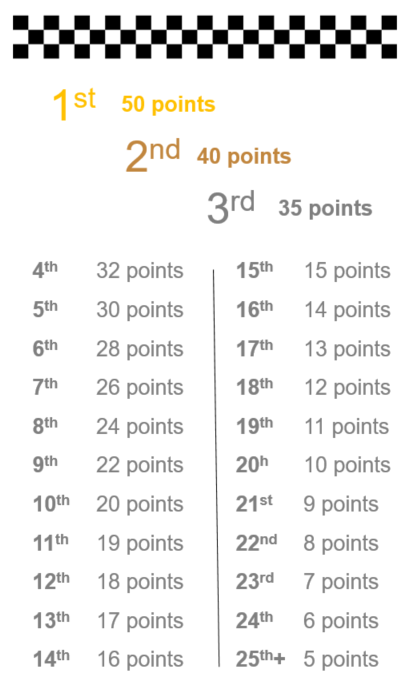 Descritivo da pontuaçãoA pontuação do campeonato seguirá os mesmos critérios da Formula Indy.A PIOR pontuação de cada piloto será descartada;                                                                         2.1 Entenda-se como descarte de PIOR pontuação, provas disputadas, não podendo se utilizar de descarte, provas em que o piloto não participouBONIFICAÇÃO POR FREQUENCIA:Todos os pilotos iniciarão a temporada com 50 pontos.Caso ocorra UMA falta por qualquer natureza, esta pontuação será REDUZIDA para 25 pontos.Caso ocorra SEGUNDA falta por qualquer natureza, a bonificação deixa de existir (0 pontos).Critérios de desempate: Caso existam mais de um piloto com a mesma quantidade de pontos, os seguintes critérios serão empregados para o desempate na ordem abaixo:Maior número de baterias disputasMaior número de vitóriasMaior número de 2º colocação nas baterias disputadasMaior número de 3º colocação nas baterias disputadasMaior número de 4º colocação nas baterias disputadasOrdem alfabéticaPagamentos e Fundo de ReservaO fundo de reserva destina-se a manutenção, divulgação e premiação do campeonato, sendo a contribuição no valor de R$15 (quinze reais) por bateria tanto para os inscritos no campeonato como para os convidados.Os pagamentos deverão ocorrer por meio de transferência bancária apenas.A data limite para pagamento será divulgada junto com a chamada da bateriaCaso o piloto não pague dentro do prazo estipulado e tenha se inscrito para a bateria, o mesmo não participará do sorteio dos karts.A partir de 2022 não serão mais aceitos pagamentos realizados diretamente ao kartódromoOs dados bancários para pagamento serão informados através do nosso grupo do WhatsAppPremiaçõesCampeonatoOs critérios de premiações ao final do campeonato, para cada categoria, são os seguintes:1º Lugar: Troféu + Inscrição gratuíta para o KN 20232º Lugar: Troféu + Inscrição gratuíta para o KN 20233º ao 30º Lugar: BrindeBateria Especial SuperKN1º Lugar: Troféu+ Troféu homenageado KartNation+ Sorteio CapaceteCondutaO campeonato KartNation foi criado entre amigos para amigos, por isso má conduta ou atos antidesportivos não serão tolerados.Em caso de incidente, o piloto infrator será automaticamente direcionado ao grupo “KN Under Investigation”. O processo será avaliado pelo corpo diretivo do KN, o qual deve deliberar pelo deferimento ou não da punição, conforme abaixo:Punição leve – perda de 10 pontosPunição média – perda de 25 pontosPunição grave – perda de 50 pontosPunição gravíssima – Suspensão do campeonato vigente ou, em caso reincidente,  banir do campeonato Kartnation Obs. Os critérios para cada punição serão explicados na primeira bateria do ano.